くすりのしおり内服剤2023年09月作成より詳細な情報を望まれる場合は、担当の医師または薬剤師におたずねください。また、「患者向医薬品ガイド」、医療関係者向けの「添付文書情報」が医薬品医療機器総合機構のホームページに掲載されています。Drug Information Sheet("Kusuri-no-Shiori")InternalPublished: 11/2023For further information, talk to your doctor or pharmacist.薬には効果（ベネフィット）だけでなく副作用（リスク）があります。副作用をなるべく抑え、効果を最大限に引き出すことが大切です。そのために、この薬を使用される患者さんの理解と協力が必要です。薬には効果（ベネフィット）だけでなく副作用（リスク）があります。副作用をなるべく抑え、効果を最大限に引き出すことが大切です。そのために、この薬を使用される患者さんの理解と協力が必要です。製品名:アジルサルタンOD錠40mg「ケミファ」主成分:アジルサルタン(Azilsartan)剤形:黄色の錠剤、直径8.1mm、厚さ3.6mmシート記載など:アジルサルタンOD錠40mg「ケミファ」、アジルサルタン、40、OD、Azilsartan OD Tablets 40mg”Chemiphar”、アジルサルタンOD「ケミファ」、40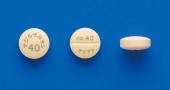 この薬の作用と効果について血管を収縮して血圧を上げる体内の物質であるアンジオテンシンIIの受容体に拮抗し、末梢血管の抵抗を低下させて血圧を下げる薬です。通常、高血圧症の治療に用いられます。この薬の作用と効果について血管を収縮して血圧を上げる体内の物質であるアンジオテンシンIIの受容体に拮抗し、末梢血管の抵抗を低下させて血圧を下げる薬です。通常、高血圧症の治療に用いられます。次のような方は注意が必要な場合があります。必ず担当の医師や薬剤師に伝えてください。・以前に薬や食べ物で、かゆみ、発疹などのアレルギー症状が出たことがある。血中カリウム濃度が高い、手術前、血液透析をしている、減塩療法中、腎障害、肝障害、脳血管障害がある。・妊娠、妊娠している可能性がある、授乳中・他に薬などを使っている（お互いに作用を強めたり、弱めたりする可能性もありますので、他に使用中の一般用医薬品や食品も含めて注意してください）。次のような方は注意が必要な場合があります。必ず担当の医師や薬剤師に伝えてください。・以前に薬や食べ物で、かゆみ、発疹などのアレルギー症状が出たことがある。血中カリウム濃度が高い、手術前、血液透析をしている、減塩療法中、腎障害、肝障害、脳血管障害がある。・妊娠、妊娠している可能性がある、授乳中・他に薬などを使っている（お互いに作用を強めたり、弱めたりする可能性もありますので、他に使用中の一般用医薬品や食品も含めて注意してください）。用法・用量（この薬の使い方）・あなたの用法・用量は((　　　　　　　　　　　　　　　　　　　　　　　　　　　:医療担当者記入))・通常、成人は1回主成分として20mgを1日1回服用します。年齢・症状により適宜増減されますが、1日最高用量は40mgです。本剤は1錠中に主成分として40mgを含有する製剤です。必ず指示された服用方法に従ってください。・この薬は舌の上で唾液を含ませ、舌で軽くつぶし、唾液のみで飲むことができます。また、普通の薬と同様に水で飲むこともできます。寝たままの状態では、水なしで飲まないでください。・飲み忘れた場合は、気が付いたときに1回分を飲んでください。ただし、次の服用時間まで8時間以上あけるようにしてください。絶対に2回分を一度に飲んではいけません。・誤って多く飲んだ場合は医師または薬剤師に相談してください。・医師の指示なしに、飲むのを止めないでください。用法・用量（この薬の使い方）・あなたの用法・用量は((　　　　　　　　　　　　　　　　　　　　　　　　　　　:医療担当者記入))・通常、成人は1回主成分として20mgを1日1回服用します。年齢・症状により適宜増減されますが、1日最高用量は40mgです。本剤は1錠中に主成分として40mgを含有する製剤です。必ず指示された服用方法に従ってください。・この薬は舌の上で唾液を含ませ、舌で軽くつぶし、唾液のみで飲むことができます。また、普通の薬と同様に水で飲むこともできます。寝たままの状態では、水なしで飲まないでください。・飲み忘れた場合は、気が付いたときに1回分を飲んでください。ただし、次の服用時間まで8時間以上あけるようにしてください。絶対に2回分を一度に飲んではいけません。・誤って多く飲んだ場合は医師または薬剤師に相談してください。・医師の指示なしに、飲むのを止めないでください。生活上の注意・血圧が下がりすぎることにより、めまい、ふらつきがあらわれることがありますので、高所での作業、車の運転など危険をともなう機械の操作などには十分注意してください。生活上の注意・血圧が下がりすぎることにより、めまい、ふらつきがあらわれることがありますので、高所での作業、車の運転など危険をともなう機械の操作などには十分注意してください。この薬を使ったあと気をつけていただくこと（副作用）主な副作用として、発疹、湿疹、かゆみ、めまい、頭痛、下痢などが報告されています。このような症状に気づいたら、担当の医師または薬剤師に相談してください。まれに下記のような症状があらわれ、[　]内に示した副作用の初期症状である可能性があります。このような場合には、使用をやめて、すぐに医師の診療を受けてください。・顔・舌・のどが腫れる、息苦しい [血管浮腫]・冷たく感じる、吐く、意識がなくなる [ショック、失神、意識消失]・尿量が減る、顔や手足がむくむ、熱が出る [急性腎障害]・手足や唇がしびれる、筋力がおとろえる [高カリウム血症]・体がだるい、食欲不振、皮膚や白目が黄色くなる [肝機能障害]・筋肉痛、脱力感、赤褐色の尿 [横紋筋融解症]以上の副作用はすべてを記載したものではありません。上記以外でも気になる症状が出た場合は、医師または薬剤師に相談してください。この薬を使ったあと気をつけていただくこと（副作用）主な副作用として、発疹、湿疹、かゆみ、めまい、頭痛、下痢などが報告されています。このような症状に気づいたら、担当の医師または薬剤師に相談してください。まれに下記のような症状があらわれ、[　]内に示した副作用の初期症状である可能性があります。このような場合には、使用をやめて、すぐに医師の診療を受けてください。・顔・舌・のどが腫れる、息苦しい [血管浮腫]・冷たく感じる、吐く、意識がなくなる [ショック、失神、意識消失]・尿量が減る、顔や手足がむくむ、熱が出る [急性腎障害]・手足や唇がしびれる、筋力がおとろえる [高カリウム血症]・体がだるい、食欲不振、皮膚や白目が黄色くなる [肝機能障害]・筋肉痛、脱力感、赤褐色の尿 [横紋筋融解症]以上の副作用はすべてを記載したものではありません。上記以外でも気になる症状が出た場合は、医師または薬剤師に相談してください。保管方法 その他・乳幼児、小児の手の届かないところで、直射日光、高温、湿気を避けて保管してください。・薬が残った場合、保管しないで廃棄してください。廃棄方法がわからない場合は受け取った薬局や医療機関に相談してください。他の人に渡さないでください。保管方法 その他・乳幼児、小児の手の届かないところで、直射日光、高温、湿気を避けて保管してください。・薬が残った場合、保管しないで廃棄してください。廃棄方法がわからない場合は受け取った薬局や医療機関に相談してください。他の人に渡さないでください。医療担当者記入欄      　　　　　　　　年　　　月　　　日医療担当者記入欄      　　　　　　　　年　　　月　　　日The information on this sheet is based on approvals granted by the Japanese regulatory authority. Approval details may vary by country. Medicines have adverse reactions (risks) as well as efficacies (benefits). It is important to minimize adverse reactions and maximize efficacy. To obtain a better therapeutic response, patients should understand their medication and cooperate with the treatment.The information on this sheet is based on approvals granted by the Japanese regulatory authority. Approval details may vary by country. Medicines have adverse reactions (risks) as well as efficacies (benefits). It is important to minimize adverse reactions and maximize efficacy. To obtain a better therapeutic response, patients should understand their medication and cooperate with the treatment.Brand name:Azilsartan OD Tablets 40mg"Chemiphar"Active ingredient:AzilsartanDosage form:yellow tablet, diameter 8.1 mm, thickness 3.6 mmImprint or print on wrapping:アジルサルタンOD錠40mg「ケミファ」, アジルサルタン, 40, OD, Azilsartan OD Tablets 40mg"Chemiphar", アジルサルタンOD「ケミファ」, 40Effects of this medicineThis medicine lowers blood pressure by reducing peripheral vascular resistance via antagonizing receptor of angiotensin II, an intrinsic substance which raises blood pressure by constricting blood vessels.It is usually used to treat hypertension.Effects of this medicineThis medicine lowers blood pressure by reducing peripheral vascular resistance via antagonizing receptor of angiotensin II, an intrinsic substance which raises blood pressure by constricting blood vessels.It is usually used to treat hypertension.The following patients may need to be careful when using this medicine.Be sure to tell your doctor and pharmacist.・If you have previously experienced any allergic reactions (itching, rash, etc.) to any medicines or foods.If you have a high blood potassium level, renal disorder, liver disorder or cerebrovascular disorder.If you are a preoperative patient, receiving hemodialysis or on a regimen of low-salt diet.・If you are pregnant, possibly pregnant or breastfeeding.・If you are taking any other medicinal products. (Some medicines may interact to enhance or diminish medicinal effects. Beware of over-the-counter medicines and dietary supplements as well as other prescription medicines.)The following patients may need to be careful when using this medicine.Be sure to tell your doctor and pharmacist.・If you have previously experienced any allergic reactions (itching, rash, etc.) to any medicines or foods.If you have a high blood potassium level, renal disorder, liver disorder or cerebrovascular disorder.If you are a preoperative patient, receiving hemodialysis or on a regimen of low-salt diet.・If you are pregnant, possibly pregnant or breastfeeding.・If you are taking any other medicinal products. (Some medicines may interact to enhance or diminish medicinal effects. Beware of over-the-counter medicines and dietary supplements as well as other prescription medicines.)Dosing schedule (How to take this medicine)・Your dosing schedule prescribed by your doctor is((            to be written by a healthcare professional))・In general, for adults, take 20 mg of the active ingredient at a time, once a day. The dosage may be adjusted according to the age or symptoms, but should not exceed 40 mg a day. This preparation contains 40 mg of the active ingredient in a tablet. Strictly follow the instructions.・Since the tablet dissolves in saliva when you place it on your tongue, you can take it without water. You can also take it with water. Do not take the tablet without water when you are lying down.・If you miss a dose, take the missed dose as soon as possible. However, wait at least 8 hours to take the next dose. You should never take two doses at one time.・If you accidentally take more than your prescribed dose, consult with your doctor or pharmacist.・Do not stop taking this medicine unless your doctor instructs you to do so.Dosing schedule (How to take this medicine)・Your dosing schedule prescribed by your doctor is((            to be written by a healthcare professional))・In general, for adults, take 20 mg of the active ingredient at a time, once a day. The dosage may be adjusted according to the age or symptoms, but should not exceed 40 mg a day. This preparation contains 40 mg of the active ingredient in a tablet. Strictly follow the instructions.・Since the tablet dissolves in saliva when you place it on your tongue, you can take it without water. You can also take it with water. Do not take the tablet without water when you are lying down.・If you miss a dose, take the missed dose as soon as possible. However, wait at least 8 hours to take the next dose. You should never take two doses at one time.・If you accidentally take more than your prescribed dose, consult with your doctor or pharmacist.・Do not stop taking this medicine unless your doctor instructs you to do so.Precautions while taking this medicine・Dizziness and light-headedness may occur due to an excessive decrease in blood pressure. Therefore, pay close attention when working at heights or operating dangerous machinery such as driving a car.Precautions while taking this medicine・Dizziness and light-headedness may occur due to an excessive decrease in blood pressure. Therefore, pay close attention when working at heights or operating dangerous machinery such as driving a car.Possible adverse reactions to this medicineThe most commonly reported adverse reactions include rash, eczema, itching, dizziness, headache and diarrhea. If any of these symptoms occur, consult with your doctor or pharmacist.The symptoms described below are rarely seen as initial symptoms of the adverse reactions indicated in brackets. If any of these symptoms occur, stop taking this medicine and see your doctor immediately.・facial/tongue/throat swelling, breathlessness [angioedema]・feeling cold, vomiting, falling unconscious [shock, syncope, loss of consciousness]・decreased urination output, swelling of face and hands/feet, fever [acute renal disorder]・numbness of hands/feet and lips, muscle weakness [hyperkalemia]・general malaise, loss of appetite, yellowing of the skin/white of the eyes [liver disorder]・muscle pain, lassitude, reddish brown urine [rhabdomyolysis]The above symptoms do not describe all the adverse reactions to this medicine. Consult with your doctor or pharmacist if you notice any symptoms of concern other than those listed above.Possible adverse reactions to this medicineThe most commonly reported adverse reactions include rash, eczema, itching, dizziness, headache and diarrhea. If any of these symptoms occur, consult with your doctor or pharmacist.The symptoms described below are rarely seen as initial symptoms of the adverse reactions indicated in brackets. If any of these symptoms occur, stop taking this medicine and see your doctor immediately.・facial/tongue/throat swelling, breathlessness [angioedema]・feeling cold, vomiting, falling unconscious [shock, syncope, loss of consciousness]・decreased urination output, swelling of face and hands/feet, fever [acute renal disorder]・numbness of hands/feet and lips, muscle weakness [hyperkalemia]・general malaise, loss of appetite, yellowing of the skin/white of the eyes [liver disorder]・muscle pain, lassitude, reddish brown urine [rhabdomyolysis]The above symptoms do not describe all the adverse reactions to this medicine. Consult with your doctor or pharmacist if you notice any symptoms of concern other than those listed above.Storage conditions and other information・Keep out of the reach of children. Store away from direct sunlight, heat and moisture.・Discard the reminder. Do not store them. If you don't know how to discard, consult your pharmacy or medical institution about how to discard them. Do not give this medicine to anyone else.Storage conditions and other information・Keep out of the reach of children. Store away from direct sunlight, heat and moisture.・Discard the reminder. Do not store them. If you don't know how to discard, consult your pharmacy or medical institution about how to discard them. Do not give this medicine to anyone else.For healthcare professional use only      /    /For healthcare professional use only      /    /